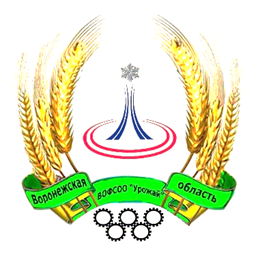 ВОРОНЕЖСКАЯ ОБЛАСТНАЯ ФИЗКУЛЬТУРНО – СПОРТИВНАЯ ОБЩЕСТВЕННАЯ ОРГАНИЗАЦИЯ «УРОЖАЙ»        Согласно положению о порядке приема в члены ВОФСОО «Урожай», утвержденному на заседании Президиума Воронежской областной физкультурно – спортивной общественной организации «Урожай», просим Вас оплатить членские взносы за участие на Всероссийском турнире по самбо 500 (пятьсот) рублей 00 копеек.Наши реквизиты:ВОФСОО «Урожай» 394036, г. Воронеж, пл. Ленина, 12Тел. 8 960-120-12-57, 8 952-542-19-13ИНН / КПП 3666999165 / 366601001 ОГРН 1113600002152, р/сч 40703810113000059638 Центрально-Черноземный банк ПАО Сбербанк г. Воронеж БИК 042007681, к/сч. 30101810600000000681.